ДОВІДКАпро систему гарантування вкладівфізичних осіб(Додаток до Інструкції про порядок здійснення Фондом гарантування вкладів фізичних осіб захисту прав та охоронюваних законом інтересів вкладників в редакції Рішення Виконавчої Дирекції Фонду гарантування вкладів фізичних осіб № № 459 від 04.07.2022)Угода- Заява №____ від «_____» ___________ 20____ року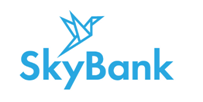                            про надання послуги «SKYBOX» в національній/іноземній валютіДодаток № 2-1 (нова редакція діє з «14» грудня 2022 року згідно з рішенням Правління АТ «СКАЙ БАНК» протокол № 65/1 від 07.12.2022 року до Публічного договору про  комплексне банківське обслуговування фізичних осіб АТ «СКАЙ БАНК»Угода- Заява №____ від «_____» ___________ 20____ року                           про надання послуги «SKYBOX» в національній/іноземній валютіДодаток № 2-1 (нова редакція діє з «14» грудня 2022 року згідно з рішенням Правління АТ «СКАЙ БАНК» протокол № 65/1 від 07.12.2022 року до Публічного договору про  комплексне банківське обслуговування фізичних осіб АТ «СКАЙ БАНК»Угода- Заява №____ від «_____» ___________ 20____ року                           про надання послуги «SKYBOX» в національній/іноземній валютіДодаток № 2-1 (нова редакція діє з «14» грудня 2022 року згідно з рішенням Правління АТ «СКАЙ БАНК» протокол № 65/1 від 07.12.2022 року до Публічного договору про  комплексне банківське обслуговування фізичних осіб АТ «СКАЙ БАНК»Угода- Заява №____ від «_____» ___________ 20____ року                           про надання послуги «SKYBOX» в національній/іноземній валютіДодаток № 2-1 (нова редакція діє з «14» грудня 2022 року згідно з рішенням Правління АТ «СКАЙ БАНК» протокол № 65/1 від 07.12.2022 року до Публічного договору про  комплексне банківське обслуговування фізичних осіб АТ «СКАЙ БАНК»ДАНІ БАНКУ/НАДАВАЧА ПЛАТІЖНИХ ПОСЛУГДАНІ БАНКУ/НАДАВАЧА ПЛАТІЖНИХ ПОСЛУГДАНІ БАНКУ/НАДАВАЧА ПЛАТІЖНИХ ПОСЛУГДАНІ БАНКУ/НАДАВАЧА ПЛАТІЖНИХ ПОСЛУГАКЦІОНЕРНЕ ТОВАРИСТВО «СКАЙ БАНК», Ліцензія НБУ № 32 від 19.06.2018р., код ЄДРПОУ 09620081, Код ID НБУ________ ,к/р № UA263000010000032008111801026 в НБУ, код Банку 351254, контактний телефон 0-800-503-444, місцезнаходження: 01054, м. Київ, вул. Гончара Олеся, буд.76/2АКЦІОНЕРНЕ ТОВАРИСТВО «СКАЙ БАНК», Ліцензія НБУ № 32 від 19.06.2018р., код ЄДРПОУ 09620081, Код ID НБУ________ ,к/р № UA263000010000032008111801026 в НБУ, код Банку 351254, контактний телефон 0-800-503-444, місцезнаходження: 01054, м. Київ, вул. Гончара Олеся, буд.76/2АКЦІОНЕРНЕ ТОВАРИСТВО «СКАЙ БАНК», Ліцензія НБУ № 32 від 19.06.2018р., код ЄДРПОУ 09620081, Код ID НБУ________ ,к/р № UA263000010000032008111801026 в НБУ, код Банку 351254, контактний телефон 0-800-503-444, місцезнаходження: 01054, м. Київ, вул. Гончара Олеся, буд.76/2АКЦІОНЕРНЕ ТОВАРИСТВО «СКАЙ БАНК», Ліцензія НБУ № 32 від 19.06.2018р., код ЄДРПОУ 09620081, Код ID НБУ________ ,к/р № UA263000010000032008111801026 в НБУ, код Банку 351254, контактний телефон 0-800-503-444, місцезнаходження: 01054, м. Київ, вул. Гончара Олеся, буд.76/2ДАНІ КЛІЄНТА/КОРИСТУВАЧАДАНІ КЛІЄНТА/КОРИСТУВАЧАДАНІ КЛІЄНТА/КОРИСТУВАЧАДАНІ КЛІЄНТА/КОРИСТУВАЧАКлієнт-резидент України володіє часткою в іноземній юридичній особі(відповідно до статті 39-2 Податкового кодексу України)	Клієнт-резидент України володіє часткою в іноземній юридичній особі(відповідно до статті 39-2 Податкового кодексу України)	Клієнт-резидент України володіє часткою в іноземній юридичній особі(відповідно до статті 39-2 Податкового кодексу України)	для ввода текста. Так/ніНаявність обтяження майнових прав на грошові кошти, що розміщені на банківському рахункуНаявність обтяження майнових прав на грошові кошти, що розміщені на банківському рахункуНаявність обтяження майнових прав на грошові кошти, що розміщені на банківському рахунку                                                                                                   _______  «Так» (рахунок № UA_____________________________ в ______________________ (назва, код банку)_______________ «Ні»Найменування послуги «SKYBOX» в національній/іноземній валюті»Найменування послуги «SKYBOX» в національній/іноземній валюті»Найменування послуги «SKYBOX» в національній/іноземній валюті»1.Номер рахунку, дата відкриття№ ______________________   «____»________20___ року№ ______________________   «____»________20___ року№ ______________________   «____»________20___ року2. Вид вкладуНа вимогуНа вимогуНа вимогу3. Незнижувальний залишок та валюта______ (сума, валюта)______ (сума, валюта)______ (сума, валюта)4. Внесення коштівон-лайн, через мобільний додаток з поточного рахунку з ПК № _____________________________он-лайн, через мобільний додаток з поточного рахунку з ПК № _____________________________он-лайн, через мобільний додаток з поточного рахунку з ПК № _____________________________5. Строк зберігання коштів/дії послуги24 місяці24 місяці24 місяці6. Дата повернення вкладу з «_____» _______________ 20___ по «_____» _______________ 20___  з «_____» _______________ 20___ по «_____» _______________ 20___  з «_____» _______________ 20___ по «_____» _______________ 20___ 7. Процентна ставка0,00 – 50 000,00 грн. 1,0 % річних50 000,01 – 200 000,00 грн. 2,0 % річних200 000,01 грн. та більше - 4,5 % річнихв доларах США та євро – 0,1% річних0,00 – 50 000,00 грн. 1,0 % річних50 000,01 – 200 000,00 грн. 2,0 % річних200 000,01 грн. та більше - 4,5 % річнихв доларах США та євро – 0,1% річних0,00 – 50 000,00 грн. 1,0 % річних50 000,01 – 200 000,00 грн. 2,0 % річних200 000,01 грн. та більше - 4,5 % річнихв доларах США та євро – 0,1% річних8. Періодичність виплати процентівщомісячно, капіталізація на поточний рахунок №______________________, відкритий в АТ «СКАЙ БАНК»1 щомісячно, капіталізація на поточний рахунок №______________________, відкритий в АТ «СКАЙ БАНК»1 щомісячно, капіталізація на поточний рахунок №______________________, відкритий в АТ «СКАЙ БАНК»1 9. Виплата коштівповернення коштів на поточний рахунок з використанням ПК №________________________,  відкритий в АТ «СКАЙ БАНК»1повернення коштів на поточний рахунок з використанням ПК №________________________,  відкритий в АТ «СКАЙ БАНК»1повернення коштів на поточний рахунок з використанням ПК №________________________,  відкритий в АТ «СКАЙ БАНК»110. Поповненнятак, без обмежень по сумі так, без обмежень по сумі так, без обмежень по сумі  за відкриття та обслуговування поточного рахунку з використанням ПК Банком встановлюється плата у розмірі згідно Тарифів за відкриття та обслуговування поточного рахунку з використанням ПК Банком встановлюється плата у розмірі згідно Тарифів за відкриття та обслуговування поточного рахунку з використанням ПК Банком встановлюється плата у розмірі згідно Тарифів за відкриття та обслуговування поточного рахунку з використанням ПК Банком встановлюється плата у розмірі згідно Тарифів1. Керуючись статтею 634 Цивільного кодексу України, шляхом підписання Угоди-Заяви  Клієнт приєднується до встановлених АТ «СКАЙ БАНК» (далі – Банк) умов Публічного договору про комплексне банківське обслуговування фізичних осіб АТ «СКАЙ БАНК» (далі – Договір), розміщеного на Офіційному Інтернет-сайті Банку за адресою: www.sky.bank (далі – сайт). 2. Підписанням цієї Угоди-Заяви я даю згоду, підтверджую та засвідчую своїм власноручним підписом наступне: 2.1. надані мною документи/інформація є чинними (дійсними), повними і достовірними у всіх відношеннях, я зобов’язуюсь повідомляти Банк про будь-які зміни в цих документах/інформації протягом 3-х банківських днів з дати настання змін. 2.2. Угода-Заява разом з Тарифами складають Договір, на дату приєднання до Договору я ознайомився з повним його текстом в редакції, чинній на дату укладання та підписання цієї Угоди-Заяви, з усіма додатками до нього, повністю зрозумів зміст Договору, погоджуюсь з ним та зобов’язуюсь його виконувати, а також безумовно стверджую, що не позбавляюсь будь-яких прав, які маю звичайно, а Договір не містить умов, які є для мене обтяжливими у будь-якому сенсі; 2.3. надаю свою згоду згідно з Договором та Законом України «Про захист персональних даних» на обробку (в т. ч. поширення), у тому числі транскордонне, Банком персональних даних будь-яким чином та з метою, що вказана в Договорі, а також підтверджую наявність згоди фізичних осіб, персональні дані яких передаються/можуть передаватися Банку від мого імені та/або для надання мені послуг (інші власники персональних даних), на передавання Банку та оброблення Банком персональних даних цих осіб із визначеною Договором метою, а також факт ознайомлення цих осіб з їх правами, передбаченими Законом, метою оброблення Банком  персональних даних, інформацією щодо осіб, яким передаються персональні дані; 2.4. надаю дозвіл Банку на розкриття інформації, що містить банківську таємницю відповідно до ст. 62 Закону України «Про банки та банківську діяльність», у порядку згідно внутрішніх положень Банку та норм чинного законодавства України і в межах необхідних для надання Клієнту послуг Банком. 2.5. мені відомо про те, що цей рахунок забороняється використовувати для проведення операцій, пов’язаних із здійсненням підприємницької та незалежної професійної діяльності;2.6. Довідку про систему гарантування вкладів фізичних осіб до укладання Угоди-Заяви отримав, з нею ознайомлений, її зміст доведений, роз’яснений та зрозумілий, із вимогами статті 26 Закону та інформацією, розміщеною на офіційній сторінці Фонду гарантування вкладів в мережі Інтернет за посиланням: https://www.fg.gov.ua/vkladnikam-i-kreditoram/garantiyi-za-vkladami ознайомлений, умови гарантування Фондом відшкодування коштів за вкладом мені доведені, роз’яснені та зрозумілі, вимоги законодавства України та випадки, в яких Фонд гарантування вкладів не відшкодовує кошти вкладникам мені цілком зрозумілі. 3. Сторона Угоди-Заяви, яка порушила зобов’язання, звільняється від відповідальності за порушення зобов’язання, якщо вона доведе, що це порушення сталося внаслідок випадку або форс-мажорних обставин (обставини непереборної сили), що засвідчуються Торгово-промисловою палатою України та уповноваженими нею регіональними торгово-промисловими палатами. 4. Уразі невиконання або неналежного виконання Банком обов’язків за Договором/Угодою-Заявою Банк несе відповідальність згідно з чинним законодавством України. 5. Клієнт має право відмовитись або розірвати Угоду-Заяву чи припинити за його вимогою зобов’язання за Договором/Угодою-Заявою, якщо таке право передбачено законами України для відповідного виду договору та/або Договором. 6.З питань порушення своїх прав як споживача фінансових і платіжних послуг, Клієнт має право звернутись до Управління захисту прав споживачів фінансових послуг Національного банку України (інформація на офіційному інтернет-сайті НБУ за посиланням: https://bank.gov.ua/ua/about/structure/department/division-of-the-rights-of-the-sponsors-of-financial-services). З питань виконання Сторонами умов Договору/Угоди-Заяви Клієнт може звернутись до уповноваженої особи відділення Банку, в якому надається послуга, та/або за номером телефону Контакт-центру  0 800 503 444. Нищенаведеним підписом Клієнт (Користувач) підтверджує, що до укладання Угоди-заяви Банком (Надавачем платіжних послуг) надана на безоплатній основі, а ним отримана та він ознайомився з інформацією, що надається користувачу до укладення договору про надання платіжних послуг, у  тому числі, про умови, що стосуються надання платіжної послуги відповідно до цього Договору/Угоди-заяви (ст. 30 Закону України «Про платіжні послуги») шляхом надання користувачу доступу до публічного (мережевого) ресурсу Банку за посиланням https://www.sky.bank/uk/publichnyi-dohovir-cli, на якому розміщений проект цієї Угоди-заяви. 8.Підписанням цієї Угоди-заяви Клієнт надає згоду на надання доступу до свого рахунку для сторонніх надавачів платіжних послуг (надавачів нефінансових платіжних послуг, які відповідно до Закону України «Про платіжні послуги» отримали право на надання нефінансових платіжних послуг). Відкликання наданої згоди здійснюється на підставі заяви користувача, наданої Банку у довільній формі. 9. Підписанням цієї Угоди-заяви та приєднанням до Договору, Клієнт (Користувач) підтверджує, що його підпис на платіжній інструкції є його згодою на виконання Банком (Надавачем платіжних послуг) кожної платіжної операції за рахунком. Для відкликання згоди на виконання платіжної операції Клієнт (Користувач) надає Банку (Надавачу платіжних послуг) розпорядження не пізніше моменту списання коштів з рахунку платника (момент безвідкличності).1. Керуючись статтею 634 Цивільного кодексу України, шляхом підписання Угоди-Заяви  Клієнт приєднується до встановлених АТ «СКАЙ БАНК» (далі – Банк) умов Публічного договору про комплексне банківське обслуговування фізичних осіб АТ «СКАЙ БАНК» (далі – Договір), розміщеного на Офіційному Інтернет-сайті Банку за адресою: www.sky.bank (далі – сайт). 2. Підписанням цієї Угоди-Заяви я даю згоду, підтверджую та засвідчую своїм власноручним підписом наступне: 2.1. надані мною документи/інформація є чинними (дійсними), повними і достовірними у всіх відношеннях, я зобов’язуюсь повідомляти Банк про будь-які зміни в цих документах/інформації протягом 3-х банківських днів з дати настання змін. 2.2. Угода-Заява разом з Тарифами складають Договір, на дату приєднання до Договору я ознайомився з повним його текстом в редакції, чинній на дату укладання та підписання цієї Угоди-Заяви, з усіма додатками до нього, повністю зрозумів зміст Договору, погоджуюсь з ним та зобов’язуюсь його виконувати, а також безумовно стверджую, що не позбавляюсь будь-яких прав, які маю звичайно, а Договір не містить умов, які є для мене обтяжливими у будь-якому сенсі; 2.3. надаю свою згоду згідно з Договором та Законом України «Про захист персональних даних» на обробку (в т. ч. поширення), у тому числі транскордонне, Банком персональних даних будь-яким чином та з метою, що вказана в Договорі, а також підтверджую наявність згоди фізичних осіб, персональні дані яких передаються/можуть передаватися Банку від мого імені та/або для надання мені послуг (інші власники персональних даних), на передавання Банку та оброблення Банком персональних даних цих осіб із визначеною Договором метою, а також факт ознайомлення цих осіб з їх правами, передбаченими Законом, метою оброблення Банком  персональних даних, інформацією щодо осіб, яким передаються персональні дані; 2.4. надаю дозвіл Банку на розкриття інформації, що містить банківську таємницю відповідно до ст. 62 Закону України «Про банки та банківську діяльність», у порядку згідно внутрішніх положень Банку та норм чинного законодавства України і в межах необхідних для надання Клієнту послуг Банком. 2.5. мені відомо про те, що цей рахунок забороняється використовувати для проведення операцій, пов’язаних із здійсненням підприємницької та незалежної професійної діяльності;2.6. Довідку про систему гарантування вкладів фізичних осіб до укладання Угоди-Заяви отримав, з нею ознайомлений, її зміст доведений, роз’яснений та зрозумілий, із вимогами статті 26 Закону та інформацією, розміщеною на офіційній сторінці Фонду гарантування вкладів в мережі Інтернет за посиланням: https://www.fg.gov.ua/vkladnikam-i-kreditoram/garantiyi-za-vkladami ознайомлений, умови гарантування Фондом відшкодування коштів за вкладом мені доведені, роз’яснені та зрозумілі, вимоги законодавства України та випадки, в яких Фонд гарантування вкладів не відшкодовує кошти вкладникам мені цілком зрозумілі. 3. Сторона Угоди-Заяви, яка порушила зобов’язання, звільняється від відповідальності за порушення зобов’язання, якщо вона доведе, що це порушення сталося внаслідок випадку або форс-мажорних обставин (обставини непереборної сили), що засвідчуються Торгово-промисловою палатою України та уповноваженими нею регіональними торгово-промисловими палатами. 4. Уразі невиконання або неналежного виконання Банком обов’язків за Договором/Угодою-Заявою Банк несе відповідальність згідно з чинним законодавством України. 5. Клієнт має право відмовитись або розірвати Угоду-Заяву чи припинити за його вимогою зобов’язання за Договором/Угодою-Заявою, якщо таке право передбачено законами України для відповідного виду договору та/або Договором. 6.З питань порушення своїх прав як споживача фінансових і платіжних послуг, Клієнт має право звернутись до Управління захисту прав споживачів фінансових послуг Національного банку України (інформація на офіційному інтернет-сайті НБУ за посиланням: https://bank.gov.ua/ua/about/structure/department/division-of-the-rights-of-the-sponsors-of-financial-services). З питань виконання Сторонами умов Договору/Угоди-Заяви Клієнт може звернутись до уповноваженої особи відділення Банку, в якому надається послуга, та/або за номером телефону Контакт-центру  0 800 503 444. Нищенаведеним підписом Клієнт (Користувач) підтверджує, що до укладання Угоди-заяви Банком (Надавачем платіжних послуг) надана на безоплатній основі, а ним отримана та він ознайомився з інформацією, що надається користувачу до укладення договору про надання платіжних послуг, у  тому числі, про умови, що стосуються надання платіжної послуги відповідно до цього Договору/Угоди-заяви (ст. 30 Закону України «Про платіжні послуги») шляхом надання користувачу доступу до публічного (мережевого) ресурсу Банку за посиланням https://www.sky.bank/uk/publichnyi-dohovir-cli, на якому розміщений проект цієї Угоди-заяви. 8.Підписанням цієї Угоди-заяви Клієнт надає згоду на надання доступу до свого рахунку для сторонніх надавачів платіжних послуг (надавачів нефінансових платіжних послуг, які відповідно до Закону України «Про платіжні послуги» отримали право на надання нефінансових платіжних послуг). Відкликання наданої згоди здійснюється на підставі заяви користувача, наданої Банку у довільній формі. 9. Підписанням цієї Угоди-заяви та приєднанням до Договору, Клієнт (Користувач) підтверджує, що його підпис на платіжній інструкції є його згодою на виконання Банком (Надавачем платіжних послуг) кожної платіжної операції за рахунком. Для відкликання згоди на виконання платіжної операції Клієнт (Користувач) надає Банку (Надавачу платіжних послуг) розпорядження не пізніше моменту списання коштів з рахунку платника (момент безвідкличності).1. Керуючись статтею 634 Цивільного кодексу України, шляхом підписання Угоди-Заяви  Клієнт приєднується до встановлених АТ «СКАЙ БАНК» (далі – Банк) умов Публічного договору про комплексне банківське обслуговування фізичних осіб АТ «СКАЙ БАНК» (далі – Договір), розміщеного на Офіційному Інтернет-сайті Банку за адресою: www.sky.bank (далі – сайт). 2. Підписанням цієї Угоди-Заяви я даю згоду, підтверджую та засвідчую своїм власноручним підписом наступне: 2.1. надані мною документи/інформація є чинними (дійсними), повними і достовірними у всіх відношеннях, я зобов’язуюсь повідомляти Банк про будь-які зміни в цих документах/інформації протягом 3-х банківських днів з дати настання змін. 2.2. Угода-Заява разом з Тарифами складають Договір, на дату приєднання до Договору я ознайомився з повним його текстом в редакції, чинній на дату укладання та підписання цієї Угоди-Заяви, з усіма додатками до нього, повністю зрозумів зміст Договору, погоджуюсь з ним та зобов’язуюсь його виконувати, а також безумовно стверджую, що не позбавляюсь будь-яких прав, які маю звичайно, а Договір не містить умов, які є для мене обтяжливими у будь-якому сенсі; 2.3. надаю свою згоду згідно з Договором та Законом України «Про захист персональних даних» на обробку (в т. ч. поширення), у тому числі транскордонне, Банком персональних даних будь-яким чином та з метою, що вказана в Договорі, а також підтверджую наявність згоди фізичних осіб, персональні дані яких передаються/можуть передаватися Банку від мого імені та/або для надання мені послуг (інші власники персональних даних), на передавання Банку та оброблення Банком персональних даних цих осіб із визначеною Договором метою, а також факт ознайомлення цих осіб з їх правами, передбаченими Законом, метою оброблення Банком  персональних даних, інформацією щодо осіб, яким передаються персональні дані; 2.4. надаю дозвіл Банку на розкриття інформації, що містить банківську таємницю відповідно до ст. 62 Закону України «Про банки та банківську діяльність», у порядку згідно внутрішніх положень Банку та норм чинного законодавства України і в межах необхідних для надання Клієнту послуг Банком. 2.5. мені відомо про те, що цей рахунок забороняється використовувати для проведення операцій, пов’язаних із здійсненням підприємницької та незалежної професійної діяльності;2.6. Довідку про систему гарантування вкладів фізичних осіб до укладання Угоди-Заяви отримав, з нею ознайомлений, її зміст доведений, роз’яснений та зрозумілий, із вимогами статті 26 Закону та інформацією, розміщеною на офіційній сторінці Фонду гарантування вкладів в мережі Інтернет за посиланням: https://www.fg.gov.ua/vkladnikam-i-kreditoram/garantiyi-za-vkladami ознайомлений, умови гарантування Фондом відшкодування коштів за вкладом мені доведені, роз’яснені та зрозумілі, вимоги законодавства України та випадки, в яких Фонд гарантування вкладів не відшкодовує кошти вкладникам мені цілком зрозумілі. 3. Сторона Угоди-Заяви, яка порушила зобов’язання, звільняється від відповідальності за порушення зобов’язання, якщо вона доведе, що це порушення сталося внаслідок випадку або форс-мажорних обставин (обставини непереборної сили), що засвідчуються Торгово-промисловою палатою України та уповноваженими нею регіональними торгово-промисловими палатами. 4. Уразі невиконання або неналежного виконання Банком обов’язків за Договором/Угодою-Заявою Банк несе відповідальність згідно з чинним законодавством України. 5. Клієнт має право відмовитись або розірвати Угоду-Заяву чи припинити за його вимогою зобов’язання за Договором/Угодою-Заявою, якщо таке право передбачено законами України для відповідного виду договору та/або Договором. 6.З питань порушення своїх прав як споживача фінансових і платіжних послуг, Клієнт має право звернутись до Управління захисту прав споживачів фінансових послуг Національного банку України (інформація на офіційному інтернет-сайті НБУ за посиланням: https://bank.gov.ua/ua/about/structure/department/division-of-the-rights-of-the-sponsors-of-financial-services). З питань виконання Сторонами умов Договору/Угоди-Заяви Клієнт може звернутись до уповноваженої особи відділення Банку, в якому надається послуга, та/або за номером телефону Контакт-центру  0 800 503 444. Нищенаведеним підписом Клієнт (Користувач) підтверджує, що до укладання Угоди-заяви Банком (Надавачем платіжних послуг) надана на безоплатній основі, а ним отримана та він ознайомився з інформацією, що надається користувачу до укладення договору про надання платіжних послуг, у  тому числі, про умови, що стосуються надання платіжної послуги відповідно до цього Договору/Угоди-заяви (ст. 30 Закону України «Про платіжні послуги») шляхом надання користувачу доступу до публічного (мережевого) ресурсу Банку за посиланням https://www.sky.bank/uk/publichnyi-dohovir-cli, на якому розміщений проект цієї Угоди-заяви. 8.Підписанням цієї Угоди-заяви Клієнт надає згоду на надання доступу до свого рахунку для сторонніх надавачів платіжних послуг (надавачів нефінансових платіжних послуг, які відповідно до Закону України «Про платіжні послуги» отримали право на надання нефінансових платіжних послуг). Відкликання наданої згоди здійснюється на підставі заяви користувача, наданої Банку у довільній формі. 9. Підписанням цієї Угоди-заяви та приєднанням до Договору, Клієнт (Користувач) підтверджує, що його підпис на платіжній інструкції є його згодою на виконання Банком (Надавачем платіжних послуг) кожної платіжної операції за рахунком. Для відкликання згоди на виконання платіжної операції Клієнт (Користувач) надає Банку (Надавачу платіжних послуг) розпорядження не пізніше моменту списання коштів з рахунку платника (момент безвідкличності).1. Керуючись статтею 634 Цивільного кодексу України, шляхом підписання Угоди-Заяви  Клієнт приєднується до встановлених АТ «СКАЙ БАНК» (далі – Банк) умов Публічного договору про комплексне банківське обслуговування фізичних осіб АТ «СКАЙ БАНК» (далі – Договір), розміщеного на Офіційному Інтернет-сайті Банку за адресою: www.sky.bank (далі – сайт). 2. Підписанням цієї Угоди-Заяви я даю згоду, підтверджую та засвідчую своїм власноручним підписом наступне: 2.1. надані мною документи/інформація є чинними (дійсними), повними і достовірними у всіх відношеннях, я зобов’язуюсь повідомляти Банк про будь-які зміни в цих документах/інформації протягом 3-х банківських днів з дати настання змін. 2.2. Угода-Заява разом з Тарифами складають Договір, на дату приєднання до Договору я ознайомився з повним його текстом в редакції, чинній на дату укладання та підписання цієї Угоди-Заяви, з усіма додатками до нього, повністю зрозумів зміст Договору, погоджуюсь з ним та зобов’язуюсь його виконувати, а також безумовно стверджую, що не позбавляюсь будь-яких прав, які маю звичайно, а Договір не містить умов, які є для мене обтяжливими у будь-якому сенсі; 2.3. надаю свою згоду згідно з Договором та Законом України «Про захист персональних даних» на обробку (в т. ч. поширення), у тому числі транскордонне, Банком персональних даних будь-яким чином та з метою, що вказана в Договорі, а також підтверджую наявність згоди фізичних осіб, персональні дані яких передаються/можуть передаватися Банку від мого імені та/або для надання мені послуг (інші власники персональних даних), на передавання Банку та оброблення Банком персональних даних цих осіб із визначеною Договором метою, а також факт ознайомлення цих осіб з їх правами, передбаченими Законом, метою оброблення Банком  персональних даних, інформацією щодо осіб, яким передаються персональні дані; 2.4. надаю дозвіл Банку на розкриття інформації, що містить банківську таємницю відповідно до ст. 62 Закону України «Про банки та банківську діяльність», у порядку згідно внутрішніх положень Банку та норм чинного законодавства України і в межах необхідних для надання Клієнту послуг Банком. 2.5. мені відомо про те, що цей рахунок забороняється використовувати для проведення операцій, пов’язаних із здійсненням підприємницької та незалежної професійної діяльності;2.6. Довідку про систему гарантування вкладів фізичних осіб до укладання Угоди-Заяви отримав, з нею ознайомлений, її зміст доведений, роз’яснений та зрозумілий, із вимогами статті 26 Закону та інформацією, розміщеною на офіційній сторінці Фонду гарантування вкладів в мережі Інтернет за посиланням: https://www.fg.gov.ua/vkladnikam-i-kreditoram/garantiyi-za-vkladami ознайомлений, умови гарантування Фондом відшкодування коштів за вкладом мені доведені, роз’яснені та зрозумілі, вимоги законодавства України та випадки, в яких Фонд гарантування вкладів не відшкодовує кошти вкладникам мені цілком зрозумілі. 3. Сторона Угоди-Заяви, яка порушила зобов’язання, звільняється від відповідальності за порушення зобов’язання, якщо вона доведе, що це порушення сталося внаслідок випадку або форс-мажорних обставин (обставини непереборної сили), що засвідчуються Торгово-промисловою палатою України та уповноваженими нею регіональними торгово-промисловими палатами. 4. Уразі невиконання або неналежного виконання Банком обов’язків за Договором/Угодою-Заявою Банк несе відповідальність згідно з чинним законодавством України. 5. Клієнт має право відмовитись або розірвати Угоду-Заяву чи припинити за його вимогою зобов’язання за Договором/Угодою-Заявою, якщо таке право передбачено законами України для відповідного виду договору та/або Договором. 6.З питань порушення своїх прав як споживача фінансових і платіжних послуг, Клієнт має право звернутись до Управління захисту прав споживачів фінансових послуг Національного банку України (інформація на офіційному інтернет-сайті НБУ за посиланням: https://bank.gov.ua/ua/about/structure/department/division-of-the-rights-of-the-sponsors-of-financial-services). З питань виконання Сторонами умов Договору/Угоди-Заяви Клієнт може звернутись до уповноваженої особи відділення Банку, в якому надається послуга, та/або за номером телефону Контакт-центру  0 800 503 444. Нищенаведеним підписом Клієнт (Користувач) підтверджує, що до укладання Угоди-заяви Банком (Надавачем платіжних послуг) надана на безоплатній основі, а ним отримана та він ознайомився з інформацією, що надається користувачу до укладення договору про надання платіжних послуг, у  тому числі, про умови, що стосуються надання платіжної послуги відповідно до цього Договору/Угоди-заяви (ст. 30 Закону України «Про платіжні послуги») шляхом надання користувачу доступу до публічного (мережевого) ресурсу Банку за посиланням https://www.sky.bank/uk/publichnyi-dohovir-cli, на якому розміщений проект цієї Угоди-заяви. 8.Підписанням цієї Угоди-заяви Клієнт надає згоду на надання доступу до свого рахунку для сторонніх надавачів платіжних послуг (надавачів нефінансових платіжних послуг, які відповідно до Закону України «Про платіжні послуги» отримали право на надання нефінансових платіжних послуг). Відкликання наданої згоди здійснюється на підставі заяви користувача, наданої Банку у довільній формі. 9. Підписанням цієї Угоди-заяви та приєднанням до Договору, Клієнт (Користувач) підтверджує, що його підпис на платіжній інструкції є його згодою на виконання Банком (Надавачем платіжних послуг) кожної платіжної операції за рахунком. Для відкликання згоди на виконання платіжної операції Клієнт (Користувач) надає Банку (Надавачу платіжних послуг) розпорядження не пізніше моменту списання коштів з рахунку платника (момент безвідкличності).КЛІЄНТ/КОРИСТУВАЧ:__________/___________________________________________ «____»_________ 20____року         Акцептуванням цієї Угоди-Заяви підтверджую факт передачі мені другого примірника Угоди-Заяви та ТарифівКЛІЄНТ/КОРИСТУВАЧ:__________/___________________________________________ «____»_________ 20____року         Акцептуванням цієї Угоди-Заяви підтверджую факт передачі мені другого примірника Угоди-Заяви та ТарифівБАНК/НАДАВАЧ ПЛАТІЖНИХ ПОСЛУГ:БАНК/НАДАВАЧ ПЛАТІЖНИХ ПОСЛУГ:Вкладиу АКЦІОНЕРНОМУ ТОВАРИСТВІ «СКАЙ БАНК»гарантовано Фондом гарантування вкладів фізичних осіб (далі - Фонд)Вкладиу АКЦІОНЕРНОМУ ТОВАРИСТВІ «СКАЙ БАНК»гарантовано Фондом гарантування вкладів фізичних осіб (далі - Фонд)Обмеження гарантіїКожному вкладнику відшкодовуються кошти в розмірі вкладу (включно з відсотками) станом на кінець дня, що передує дню початку процедури виведення Фондом неплатоспроможного банку з ринку, але не більше суми граничного розміру відшкодування коштів за вкладами, встановленого на цей день, незалежно від кількості вкладів в одному банку.
У разі прийняття Національним банком України рішення про відкликання банківської ліцензії та ліквідацію банку з підстав, визначених частиною другою статті 77 Закону України "Про банки і банківську діяльність", кожному вкладнику гарантується відшкодування коштів за вкладами (включно з відсотками) на кінець дня, що передує дню початку процедури ліквідації банку, але не більше суми граничного розміру відшкодування коштів за вкладами, встановленого на дату прийняття такого рішення, незалежно від кількості вкладів в одному банку.
Через три місяці з дня, наступного за днем припинення чи скасування воєнного стану в Україні, введеного Указом Президента України "Про введення воєнного стану в Україні" від 24 лютого 2022 року N 64/2022, затвердженим Законом України "Про затвердження Указу Президента України "Про введення воєнного стану в Україні" від 24 лютого 2022 року N 2102-IX (далі - воєнний стан в Україні), сума граничного розміру відшкодування коштів за вкладами не може становити менше 600 тисяч гривень.
Протягом дії воєнного стану в Україні та трьох місяців з дня припинення чи скасування воєнного стану в Україні Фонд відшкодовує кожному вкладнику банку кошти в повному розмірі вкладу, включаючи відсотки, нараховані станом на кінець дня, що передує дню початку процедури виведення банку з ринку, крім випадків, передбачених частиною четвертою статті 26 Закону України "Про систему гарантування вкладів фізичних осіб".
Відповідно до частини четвертої статті 26 Закону України "Про систему гарантування вкладів фізичних осіб", не відшкодовуються кошти:
передані банку в довірче управління;
за вкладом у розмірі менше ніж 10 гривень;
розміщені на вклад у банку особою, яка є пов'язаною з банком особою або була такою особою протягом року до дня прийняття Національним банком України рішення про віднесення такого банку до категорії неплатоспроможних або до дня прийняття Національним банком України рішення про відкликання банківської ліцензії та ліквідацію банку з підстав, визначених частиною другою статті 77 Закону України "Про банки і банківську діяльність";
розміщені на вклад у банку особою, яка надавала банку професійні послуги як аудитор, оцінювач, у разі, якщо з дня припинення надання послуг до дня прийняття Національним банком України рішення про віднесення такого банку до категорії неплатоспроможних не минув один рік (у разі прийняття Національним банком України рішення про відкликання банківської ліцензії та ліквідацію банку з підстав, визначених частиною другою статті 77 Закону України "Про банки і банківську діяльність", - один рік до дня прийняття такого рішення);
розміщені на вклад власником істотної участі у банку;
за вкладами у банку, за якими вкладники на індивідуальній основі отримують від банку проценти за договорами, укладеними на умовах, що не є поточними ринковими умовами відповідно до статті 52 Закону України "Про банки і банківську діяльність", або мають інші фінансові привілеї від банку;
за вкладом у банку, якщо такий вклад використовується вкладником як засіб забезпечення виконання іншого зобов'язання перед цим банком, у повному обсязі вкладу до дня виконання зобов'язань;
за вкладами у філіях іноземних банків;
за вкладами у банківських металах;
розміщені на рахунках, що перебувають під арештом за рішенням суду;
за вкладом, задоволення вимог за яким зупинено відповідно до Закону України "Про запобігання та протидію легалізації (відмиванню) доходів, одержаних злочинним шляхом, фінансуванню тероризму та фінансуванню розповсюдження зброї масового знищення".Якщо	у	вкладника	більше одного вкладу в банкуФонд, відповідно до статті 26 Закону України "Про систему гарантування вкладів фізичних осіб", відшкодовує кошти в розмірі вкладу (включно з відсотками), але не більше суми граничного розміру відшкодування коштів за вкладами, незалежно від кількості вкладів в одному банку.Період відшкодування коштівВиплата відшкодування коштів розпочинається в порядку та у черговості, встановлених Фондом, не пізніше 20 робочих днів (для	банків,	база	даних	про	вкладників	яких	містить інформацію про більше ніж 500000 рахунків,- не пізніше 30 робочих днів) з дня початку процедури виведення Фондом неплатоспроможного банку з ринку або з дня початку процедури ліквідації банку - у разі прийняття Національним банком України рішення про відкликання банківської ліцензії та ліквідацію банку з підстав, визначених частиною другою статті 77 Закону України "Про банки і банківську діяльність". Фонд має право не включати до розрахунку гарантованої суми відшкодування кошти за договорами банківського рахунку до отримання в повному обсязі інформації про операції, здійснені платіжною		системою		(внутрішньодержавною		та міжнародною).Виплата гарантованої суми відшкодування за договорами банківського рахунка здійснюється тільки після отримання Фондом у повному обсязі інформації про операції, здійснені платіжною системою (внутрішньодержавною та міжнародною)Валюта відшкодуванняВідшкодування коштів за вкладом в іноземній валюті відбувається у національній валюті України після перерахування суми вкладу за офіційним курсом гривні до іноземних валют, встановленим Національним банком України на кінець дня, що передує дню початку процедури виведення Фондом неплатоспроможного банку з ринку та здійснення тимчасової адміністрації відповідно до статті 36 Закону України "Про систему гарантування вкладів фізичних осіб". У разі прийняття Національним банком України рішення про відкликання банківської ліцензії та ліквідацію банку з підстав, визначених частиною другою статті 77 Закону України "Про банки і банківську діяльність", відшкодування коштів за вкладом в іноземній валюті здійснюється в національній валюті України після перерахування суми вкладу за офіційним курсом гривні до іноземної валюти, встановленим Національним банком України станом на кінець дня, що передує дню початку процедури ліквідації банку..Контактна	інформація	Фонду гарантування вкладів фізичних осіб04053, м. Київ, вулиця Січових Стрільців, 17 номер телефону гарячої лінії0800105800(044) 333-36-55Докладніша інформаціяhttp://www.fg.gov.uaПідтвердження	одержання вкладником(підпис вкладника)Додаткова інформаціяТерміни "вклад" та "вкладник" вживаються у значенні наведеному в Законі України "Про систему гарантування вкладів фізичних осіб".Вклади фізичних осіб - підприємців гарантуються Фондом незалежно від дня відкриття рахунку, починаючи з 01 січня 2017 року щодо банків, віднесених до категорії неплатоспроможних після 01 січня 2017 року.Нарахування відсотків за вкладами припиняється у день початку процедури виведення Фондом неплатоспроможного банку з ринку або у день прийняття рішення про відкликання банківської ліцензії та ліквідацію банку - у разі прийняття Національним банком України рішення про відкликання банківської ліцензії та ліквідацію банку з підстав, визначених частиною другою статті 77 Закону України "Про банки і банківську діяльність".